	Allegato n° 1  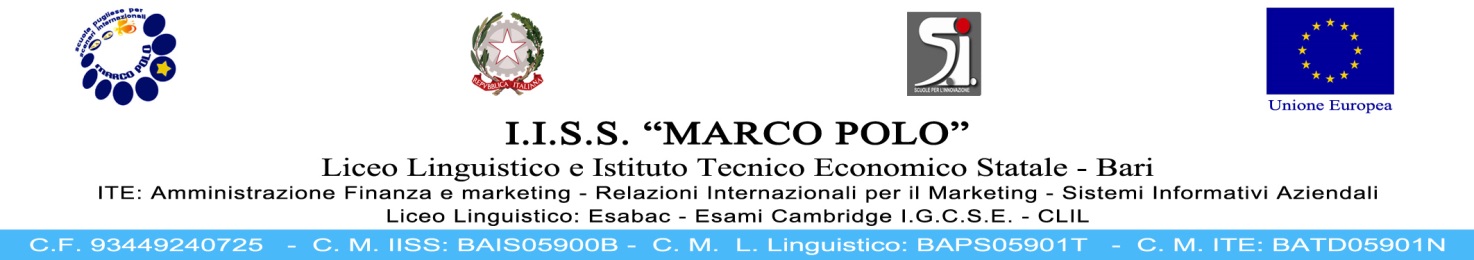 Istanza di partecipazione alla selezione per la formazione di un albo di Enti formativi esperti per attività progettuali e tabella di autovalutazione per il bando ________________________ area tematica _______________________________________________________ titolo progetto ________________________________________________________________Al Dirigente Scolastico dell’I.I.S.S. MARCO POLO DI BARI CHIEDE per il tramite del rappresentante legale, di essere inserito nell’ Albo ENTI di FORMAZIONE dell’Ambito BA 1 per l’ area tematica “____________________________________________________________________________”. A tal fine, consapevole delle sanzioni penali stabilite dalla legge per false attestazioni e mendaci dichiarazioni o uso di atti falsi, sotto la propria personale responsabilità, il rappresentante legale DICHIARA: di essere cittadino/a italiano/a o di un paese europeo; di godere dei diritti politici; di non aver subito condanne penali, né avere procedimenti penali in corso che impediscano, ai sensi delle vigenti disposizioni in materia, la costituzione del rapporto di impiego con la Pubblica Amministrazione; di non essere stati destituiti da pubbliche amministrazioni; di non trovarsi in nessuna delle condizioni di incompatibilità allo svolgimento di eventuale incarico di docenza in qualità di esperto di cui all’art. 1 del D.L. n. 508/96 e dell’art. 53 del D.L. n.29/93 nonché delle altre leggi vigenti in materia; che l'Ente di Formazione di cui è rappresentante legale è riconosciuto dal MIUR; di essere in possesso dei Titoli che emergono EVIDENZIATI nel curriculum e che indica con il relativo punteggio nella tabella seguente: LO/LA SCRIVENTE SI IMPEGNA A essere disponibile a programmare il lavoro e le attività inerenti il modulo che gli sarà affidato, predisponendo il materiale didattico necessario, nonché una progettazione dettagliata; essere disponibile a produrre tutta la documentazione necessaria al monitoraggio e alla valutazione delle attività;essere disponibile a consegnare una relazione dettagliata sulle attività svolte e sui risultati individuali dei corsisti. LO/LA SCRIVENTE AUTORIZZAcodesta Amministrazione al trattamento dei dati personali anche sensibili, funzionali agli scopi ed alle finalità per le quali il trattamento è effettuato, compresa la loro comunicazione a terzi, in conformità alla legge 196/03. Si riserva, se dipendente della Pubblica Amministrazione, di presentare l’autorizzazione dell’Ente di appartenenza a volgere l’incarico qualora venga nominato in qualità di esperto.  ALLA PRESENTE ISTANZA ALLEGA: Curriculum, su cui si dovranno evidenziare, oltre che gli estremi del riconoscimento da parte del MIUR, titoli ed esperienze che, in base alla tabella di valutazione riportata nell’art. 5 del presente avviso, si intendono sottoporre all’attenzione della Commissione preposta alla valutazione delle candidature, ai fini dell’affidamento dell’incarico;Fotocopia del documento di riconoscimento del rappresentante legale, in corso di validità; Schede delle offerte formative in essere e quelle attualmente prevedibili attinenti l'area tematica di cui all'art. 1 (redatte tenuto conto degli standard per la qualità e l’efficacia delle iniziative formative previste dal Piano per la formazione dei docenti 2016/19), comprensivo di prezzi offerti, ai sensi del punto D) dello schema di valutazione titoli di cui all'art. 5. DATA: ________________________  	FIRMA: del legale rappresentante ___________________________________ Istanza di partecipazione per singolo esperto proposto - area tematica _______________________________________________________ titolo progetto ________________________________________________________________Al Dirigente Scolastico dell’I.I.S.S. MARCO POLO DI BARI DICHIARA: di essere cittadino/a italiano/a o di un paese europeo; di godere dei diritti politici; di non aver subito condanne penali, né avere procedimenti penali in corso che impediscano, ai sensi delle vigenti disposizioni in materia, la costituzione del rapporto di impiego con la Pubblica Amministrazione; di non essere stati destituiti da pubbliche amministrazioni; di non trovarsi in nessuna delle condizioni di incompatibilità allo svolgimento di eventuale incarico di docenza in qualità di esperto di cui all’art. 1 del D.L. n. 508/96 e dell’art. 53 del D.L. n.29/93 nonché delle altre leggi vigenti in materia; di essere in possesso dei Titoli che emergono EVIDENZIATI nel curriculum e che indica con il relativo punteggio nella tabella seguente: tabella di autovalutazione singolo esperto							autovalutazioneLO/LA SCRIVENTE SI IMPEGNA A essere disponibile a programmare il lavoro e le attività inerenti il modulo che gli sarà affidato, predisponendo il materiale didattico necessario, nonché una progettazione dettagliata; essere disponibile a produrre tutta la documentazione necessaria al monitoraggio e alla valutazione delle attività;essere disponibile a consegnare una relazione dettagliata sulle attività svolte e sui risultati individuali dei corsisti. LO/LA SCRIVENTE AUTORIZZAcodesta Amministrazione al trattamento dei dati personali anche sensibili, funzionali agli scopi ed alle finalità per le quali il trattamento è effettuato, compresa la loro comunicazione a terzi, in conformità alla legge 196/03. Si riserva, se dipendente della Pubblica Amministrazione, di presentare l’autorizzazione dell’Ente di appartenenza a volgere l’incarico qualora venga nominato in qualità di esperto.  ALLA PRESENTE ISTANZA ALLEGA: Curriculum, su cui si dovranno evidenziare titoli ed esperienze che, in base alla tabella di valutazione riportata nell’art. 6 del presente avviso, si intendono sottoporre all’attenzione della Commissione preposta alla valutazione delle candidature, ai fini dell’affidamento dell’incarico;Fotocopia del documento di riconoscimento in corso di validità; DATA: ________________________  	FIRMA: ___________________________________ Nome dell'Ente CODICE FISCALE/P.IVA Indirizzo recapito telefonico indirizzo email e  indirizzo PEC Rappresentante Legale Rappresentante Legale Cognome e Nome DATI ANAGRAFICI NASCITA COMUNE DATI ANAGRAFICI NASCITA PROVINCIA DATI ANAGRAFICI NASCITA DATA (gg/mm/aaaa) C.F. TABELLA di AUTOVALUTAZIONE  dei TITOLI CULTURALI e/o PROFESSIONALI POSSEDUTITABELLA di AUTOVALUTAZIONE  dei TITOLI CULTURALI e/o PROFESSIONALI POSSEDUTITABELLA di AUTOVALUTAZIONE  dei TITOLI CULTURALI e/o PROFESSIONALI POSSEDUTITABELLA di AUTOVALUTAZIONE  dei TITOLI CULTURALI e/o PROFESSIONALI POSSEDUTITITOLI VALUTABILIN° titoli possedutiautovalutazioneRiservato alla CommissioneA) Anzianità di costituzione dell'Ente10 anni o più  = p. 10; 8 - 9 anni = p.8; 6 - 7 anni = p.6; 4 - 5 anni = p.4; meno di 4 anni = p.2B) Esperienze formative documentate nel settore specifico attinente alla/e area/e tematica/che prescelta/e10 corsi o più = p.10; 8 - 9 corsi = p.8; 6 - 7 corsi = p.6; n 4 - 5 corsi = p.4; meno di 4 corsi = p.2C) Proposte formative in essere e di prossimo avvio (entro un mese) attinenti le aree tematiche di interesse5 corsi o più = p.10; 4 corsi = p.8; 3 corsi = p.6; 2 corsi = p.4; 1 corso = p.2; nessun corso = 0D) Prezzo dei corsi offertiI punti verranno assegnati dopo aver esaminato le offerte degli altri candidati ed aver messo in ordine crescente i prezzi relativi a ciascuno. Saranno assegnati i seguenti punteggi a seconda del piazzamento in graduatoria: primo posto = 10 punti; secondo posto = 8 punti; terzo posto = 6 punti; 4° - 6° posto = 4 punti; 7° - 10° posto = 2 punto; oltre il 10° posto = 0 puntiPunteggio riservato alla CommissionePunteggio riservato alla CommissionePUNTEGGIO COMPLESSIVOPUNTEGGIO COMPLESSIVOPUNTEGGIO COMPLESSIVONome Cognome  dell’esperto CODICE FISCALE/P.IVA Indirizzo recapito telefonico indirizzo email e  indirizzo PEC DATI ANAGRAFICI NASCITA COMUNE DATI ANAGRAFICI NASCITA PROVINCIA DATI ANAGRAFICI NASCITA DATA (gg/mm/aaaa) TITOLI CULTURALI(max 20 pp.)Laurea magistrale/specialistica o vecchio ordinamento inerente l’Area TematicaPunti 6 per voto fino a 90 + punti 0,1 per ogni voto superiore a 90 + punti 2 per la lode (max punti 10)TITOLI CULTURALI(max 20 pp.)Altri Titoli di Studio e/o Formazione attinenti all’Ambito Tematico 2 punti / titolo (altra laurea, dottorato di ricerca, master universitario, specializzazione)1 punto / titolo (certificazioni specifiche, corso di perfezionamento universitario)(max punti 10)TITOLI PROFESSIONALI(max 25 pp.)saranno presi in considerazione solo gli incarichi inerenti all’oggetto dell’Ambito tematico prescelto e fino ad un massimo di 5 esperienze.TITOLI PROFESSIONALI(max 25 pp.)saranno presi in considerazione solo gli incarichi inerenti all’oggetto dell’Ambito tematico prescelto e fino ad un massimo di 5 esperienze.Incarichi di esperto in attività formative - in presenza e online - inerenti all’Ambito tematico Punti 5 per incarico di durata pari o superiore a 8 ore (max punti 25)TITOLI SCIENTIFICI (max punti 10)TITOLI SCIENTIFICI (max punti 10)Da punti 0,5 a max. punti 2 titolo: pubblicazione scientifica, edita in volume monografico (o miscellaneo) dotato di ISBN o in volume monografico /miscellaneo comunque dotato di contrassegni di validità editoriale, o edita in Rivista Scientifica di rilievo almeno regionale, anche in formato elettronico.(max 5 titoli)ESPERIENZA INFORMATICA CERTIFICATAESPERIENZA INFORMATICA CERTIFICATApunti 5Totale del punteggio massimo attribuibileTotale del punteggio massimo attribuibile60